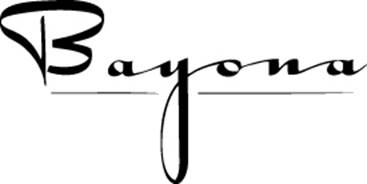 430 Dauphine StreetNew Orleans, LA 70112504-256-7333www.bayona.com3 Course Private Lunch Contract 2023Contact: ____________________________		On-Site Contact: _________________________________                               E-mail: _________________________________ 	Cell Phone: _________________________________Credit Card Type: ___________________		Exp. Date: _______________  CVV#: ____________Credit Card Number: __________________________________Name of Function: _________________________________________No. of Guests: _____________________________	Date of Function: ________________  Day of Function: ________________ Time of Function:___________Please confirm party size and date TWO DAYS PRIOR at 504-525-4455MENU AS PRINTED THAT DAYHors d’oeuvres: 	Chef’s selection du jour ($3.00 per person) 				YES		NO			If yes, (2 per person recommended), please indicate number: _______________(This must be determined the same day you complete the contract) First Course:		Choice of:Bayona Salad  	Caesar Style SaladGarlic SoupSoup du Jour  Main Courses:		Choice of:                                     Fish du JourPan-Roasted Chicken Breast w/Charcutiere Sauce, Mushrooms, Seasonal Vegetables                  		Grilled Lamb Loin with Herbed Goat Cheese and Zinfandel Sauce                                                                                          		Duck Sandwich with Cashew Butter, Pepper Jelly and Apple Celery Salad                                   	Seasonal Vegetarian Option is AvailableDesserts:		Chef Seasonal SelectionsBeverages:                	Full bar, with wines and non-alcoholic beverages are charged on a consumption basis.  Pre-wine selection is recommended. Call 504-525-4455Set Up:              	The “Wine Room” can seat a maximum of 30 at 3 round tables of 10 each. It is not wheelchair accessible and does not have audio/visual capabilities.	PartPayment:	         One Credit Card  per table. No individual checks.Total Cost: 		$55 per person for food, plus beverages, 10.45% tax and 20% gratuity.Cancelation Policy: Please confirm number of guests 24 hours prior. If actual party size is smaller than confirmed, $25 per person no show, will be charged.Regina Keever Bayona,Regina Keever_________						Date:Reginakeeverbayona@msn.com __________________________________					Date:Private Party Representative